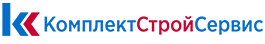 С уважением,Смелов Сергейтел. +7 (831) 424-84-74